PRODUCT INFORMATION 				                ConfidentialConstituents (all ingredients)Please continue on the next pagePlease send the product information to: 	Swedish Poisons Information Centre	Solna Strandväg 21	171 54 SOLNA	Telephone +46 –10-456 67 50	Fax +46 –8-32 75 84	E-mail giftinformation@gic.se 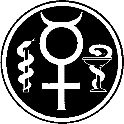 SWEDISH POISONS INFORMATION CENTRETrade name (according to the package)Trade name (according to the package)Trade name (according to the package)Trade name (according to the package)Company (according to the label on the package)Company (according to the label on the package)Company (according to the label on the package)Reg nr (pesticide)TelephoneFax numberE-mail addressE-mail addressAny other company mentioned on the labelAny other company mentioned on the labelAny other company mentioned on the labelAny other company mentioned on the labelTelephoneFax numberE-mail addressE-mail addressProduct category – intended useProduct category – intended usePhysical characteristicsColourPackagingPackagingPackagingPackagingCAS-NRSubstanceSubstanceWeight %pH concpH concpH dilution usedpH dilution usedClassification of the mixture (according to Regulation (EC) No 1272/2008 (CLP))Classification of the mixture (according to Regulation (EC) No 1272/2008 (CLP))Classification of the mixture (according to Regulation (EC) No 1272/2008 (CLP))Classification of the mixture (according to Regulation (EC) No 1272/2008 (CLP))Chemical physical data (solubility etc). Acute toxicityContact personContact personContact personTelephoneFax numberE-mail addressAddressAddressAddressAddress to foreign manufacturerAddress to foreign manufacturerAddress to foreign manufacturerDate                                Name, if other than contact person aboveDate                                Name, if other than contact person aboveDate                                Name, if other than contact person above